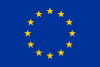 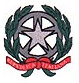 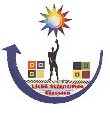 Ministero dell’Istruzione, dell’Università e della RicercaLICEO STATALE “ALFONSO  GATTO”  - AGROPOLI - SASCIENTIFICO - SCIENZE APPLICATE - LINGUISTICO - MUSICALE - CLASSICOSede – LICEO SCIENTIFICO –LINGUISTICO: Via Dante Alighieri -  tel. 0974/822399  fax 0974827982Sede associata – LICEO CLASSICO - MUSICALE: Via S. Pio X -  tel./fax 0974/823212Sito web: www.liceogatto.it – email: saps11000c@istruzione.it - dirigente@liceogatto.itC.F: 81001630656  -  codice fatturazione: UF5NBR - PEC: SAPS11000C@PEC.ISTRUZIONE.ITMODULO ACQUISTO SERVIZI(da presentare almeno 20 giorni prima della fruizione del servizio)Attività da svolgere __________________________________________________Servizio richiesto (bus, relatore, ecc)  ___________________________________Data svolgimento_____________ dalle ore ____________ alle ore ____________Docenti accompagnatori e partecipanti:Delibera di autorizzazione del__________________Allegati:Itinerario completoScheda con procedure di sicurezzaElenco partecipanti con autorizzazioniVersamento (se non è iniziativa a carico scuola)Per la copertura finanziariaIl Direttore SGA 									Il Dirigente scolastico									Dott.ssa Anna VassalloClasseIscritti classePartecipanti classeDocente accompagnatoreFirma docente